Handleiding VoorleesfunctiesChrome book:Op het chrome book zie je rechtsonderaan 2 icoontjes:Microfoontje= dicterenLuidsprekertje=voorlezenNB: Als deze icoontjes hier nog niet staan, kan je deze installeren bij instellingen (klik op de tijd rechts onderaan). Kies recht in het menu Toegankelijkheid . Kies Toegankelijkheidsopties beheren. Hier kan je met het schuifje tekst naar spraak aanzetten als ook dicteren.Voorlezen:Druk het luidspreker icoontje inNu kan je tekst selecteren met je linker muisknop Er komt een paars vierkantje in beeldTrek dit uit over de te selecteren tekstZodra je loslaat begint het voorlezen. Je kan met het pijltje naar het volgende blokKlaar?Voor het volgende blok opnieuw het icoontje indrukken en nieuw blok makenSnelheid en stem en volume aanpassen kan via instellingen. Klik hiervoor rechtsonder op de tijd. Er verschijnt een pop up scherm. Klik rechtsboven op het icoontje instellingen. Typ bij de zoekterm ‘spraak’. Je kunt nu kiezen welke aspecten je wilt aanpassen.Dicteren:Ga met de cursor staan waar je wil typen.Klik op het microfoon icoontjeSpreek duidelijk uit wat je wil schrijvenDe computer noteertBij Google documenten: Klik aan ‘extra’Kies spraakgestuurd typenKlik de microfoon links in beeld aanAls deze rood kleurt, kan je dicteren. De computer typt automatischAndroid Desktop, laptop of tablet:Voorlees extensie voor google chroome: Read aloudAls je deze extensie hebt toegevoegd, kan je met instellingen tempo aanpassenExtensie toevoegenRead Aloud is een extensie met voorleesfunctie. Het is een makkelijk te bedienen programmaatje. Deze extensie voeg je in een paar stappen toe aan je Google Chrome browser. Om dat te kunnen doen heb je Google Chrome geïnstalleerd en ben je ingelogd met je Google-account.Ga naar de Chrome Web Store Extensies naar Read Aloud.Klik op ‘Toevoegen aan Chrome’.Je kunt nu de gewenste tekst op de website laten voorlezenSelecteer de tekst die je wil laten voorlezenKlik op het puzzelstukjes icoon rechtsboven in je scherm: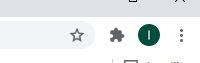 Klik op de knop van read aloud en het voorlezen begint automatischTijdens het afspelen verschijnt een kader met 4 knoppen zoals je op de afbeelding ziet. De knoppen zijn voor pauzeren/hervatten, stoppen, springen naar de vorige en naar de volgende alinea. Je kunt ook de tekst laten tonen die wordt voorgelezen – deze kan je ook vergroten als je dat fijn vindt.[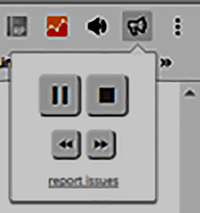 Instellingen Read AloudOok instellingen veranderen is eenvoudig: je klikt op de megafoon en vervolgens op de stopknop. Er verschijnt nu een nieuwe knop met als pictogram een tandwiel. Klik daar op voor het selecteren en opslaan van je instellingen.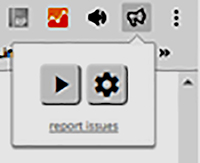 Wat kun je hier allemaal instellen?Computerstem: de optie ‘Voice’ staat standaard op ‘Auto select’. Het voorlezen gaat dan automatisch met de juiste computerstem. Zelf computerstemmen kiezen kan door te klikken op de afbeelding van de pen, rechts van ‘Voice’.Snelheid, toonhoogte en volume van de computerstem pas je met schuifbalken aan. De standaardsnelheid verander je door op de pen te klikken naast ‘Speed’.De meeleescursor staat bij ‘Text Highlighting’ standaard uit. Zet de optie eventueel aan. Read Aloud zal de tekst nu voorlezen en in een kader tonen. Elke alinea is dan geel gemarkeerd.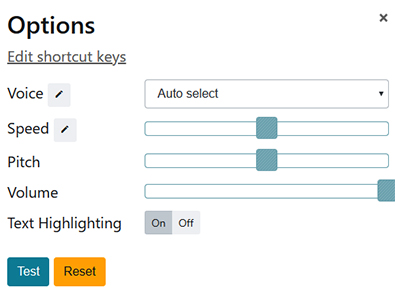 